Remix Comix Residential Application Form in Novi Sad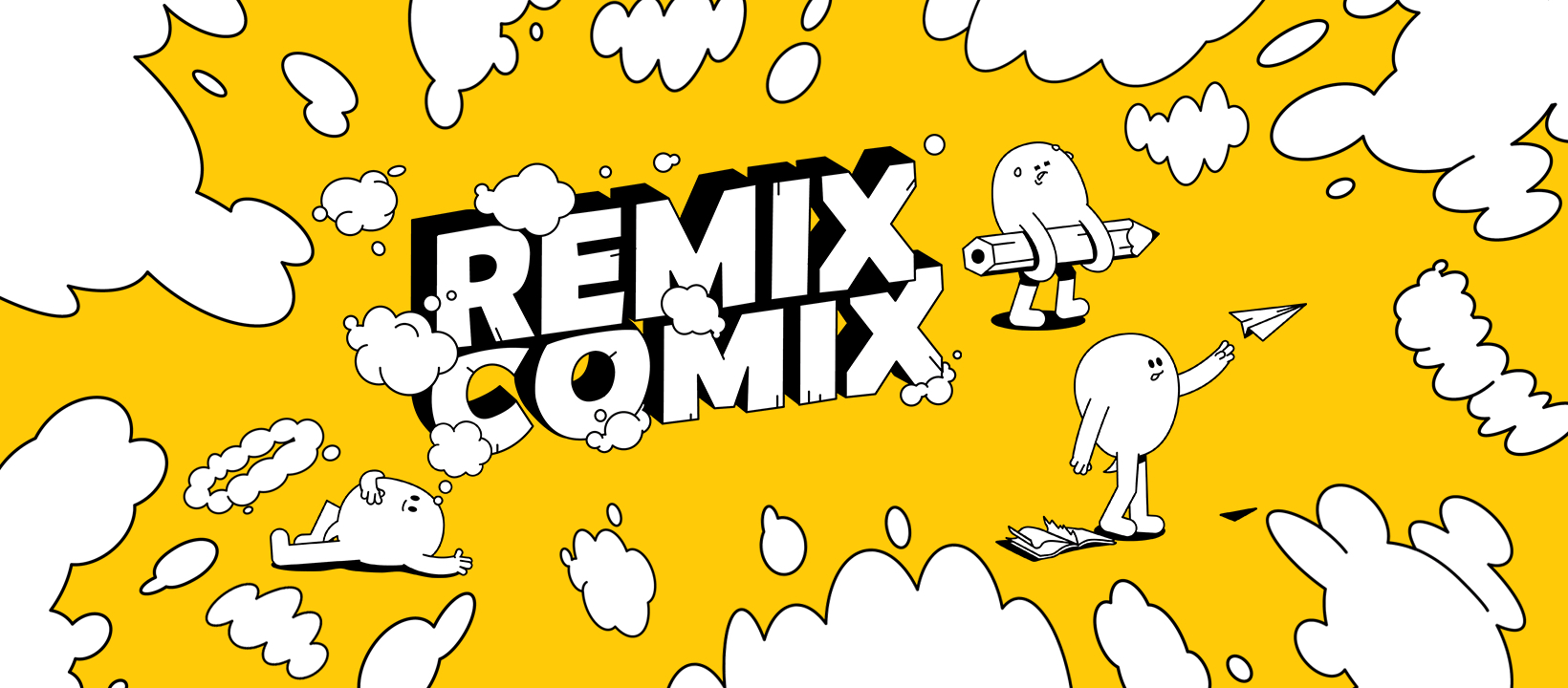 Name and Surname:Date of birth:Full address:Mobile phone number:E-mail:Website:Short biography (1500 characters)